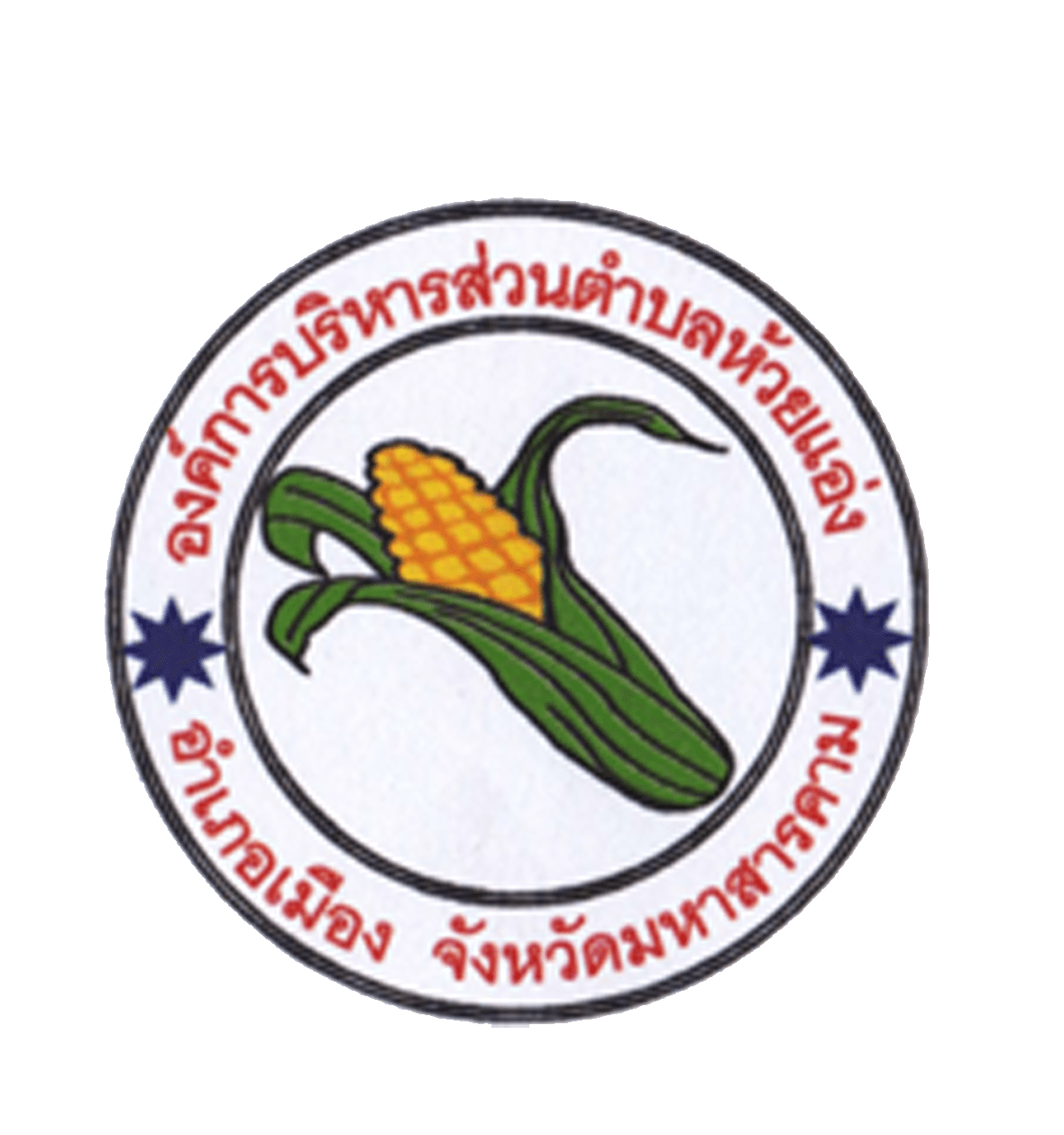 มาตรการส่งเสริมคุณธรรมและความโปร่งใสภายในหน่วยงานแสดงการวิเคราะห์ผลการประเมินคุณธรรมและความโปร่งใสในการดำเนินงาน  ของหน่วยงานภาครัฐ ในปีงบประมาณ พ.ศ. 2566 องค์การบริหารส่วนตำบลห้วยแอ่งอำเภอเมือง จังหวัดมหาสารคามรายงานการวิเคราะห์ผลการประเมินคุณธรรมและความโปร่งใสในการดำเนินงานของหน่วยงานภาครัฐ ในปีงบประมาณ พ.ศ.2566องค์การบริหารส่วนตำบลห้วยแอ่งมาตรการส่งเสริมคุณธรรมและความโปร่งใสภายในหน่วยงานองค์การบริหารส่วนตำบลห้วยแอ่งประจำปีงบประมาณ พ.ศ. 2566 	การแก้ไขปัญหาการทุจริตและประพฤติมิชอบในสังคมไทยให้เกิดผลสัมฤทธิ์ที่ชัดเจนและเกิดความยั่งยืน จำเป็นที่จะต้องมีการกำหนดแนวทางการดำเนินการอย่างรอบด้านและครอบคลุมทุกกลุ่มเป้าหมาย โดยอาจสรุปภาพรวมแนวทางการป้องกันและปราบปรามการทุจริตและประพฤติมิชอบที่ดำเนินการอยู่ในปัจจุบัน แบ่งออกได้เป็น 3 ด้าน (three-pronged approach) ดังนี้	1) ด้านการเสริมสร้างทัศนคติค่านิยม (education) ในความซื่อสัตย์สุจริต และการส่งเสริมการมีส่วนร่วมของประชาชน (participation) ให้ประชาชนมีความรู้ความเข้าใจที่ถูกต้องเกี่ยวกับอันตรายของการทุจริตและค่านิยมที่เน้นการพึ่งพาระบบอุปถัมภ์ในสังคม	2) ด้านการป้องกันการทุจริต (prevention) และการป้องปรามการทุจริต (corruption deterrence) ดำเนินการผ่านมาตรการป้องกันการทุจริตรูปแบบต่าง ๆ ซึ่งรวมถึงการประเมิน ITA การเสริมสร้างธรรมาภิบาลในการปฏิบัติราชการ การป้องกันการขัดกันแห่งผลประโยชน์ การจัดทำมาตรการป้องกันการทุจริตประเด็นต่าง ๆ และการตรวจสอบทรัพย์สินและหนี้สิน เป็นต้น	3) ด้านการปราบปรามการทุจริต (suppression) อันเป็นไปตามขอบเขตหน้าที่และอำนาจที่กำหนดไว้ในพระราชบัญญัติประกอบรัฐธรรมนูญว่าด้วยการป้องกันและปราบปรามการทุจริต พ.ศ. 2561   	สำนักงาน ป.ป.ช. จึงพัฒนาให้มีการประเมินคุณธรรมและความโปร่งใสในการดำเนินงานของหน่วยงานภาครัฐ หรือ Integrity and Transparency Assessment หรือที่เรียกว่าการประเมิน ITA ถือเป็นเครื่องมือในการขับเคลื่อนนโยบายของรัฐเครื่องมือหนึ่ง โดยเป็นเครื่องมือในเชิงบวกที่มุ่งพัฒนาระบบราชการไทยในเชิงสร้างสรรค์มากกว่ามุ่งจับผิด เปรียบเสมือนเครื่องมือตรวจสุขภาพองค์กรประจำปี โดยมีวัตถุประสงค์เพื่อให้หน่วยงานภาครัฐทั่วประเทศได้รับทราบถึงสถานะและปัญหาการดำเนินงานด้านคุณธรรมและความโปร่งใสขององค์กร ผลการประเมินที่ได้จะช่วยให้หน่วยงานภาครัฐสามารถนำไปใช้ในการปรับปรุงพัฒนาองค์กรให้มีประสิทธิภาพในการปฏิบัติงาน การให้บริการ สามารถอำนวยความสะดวก และตอบสนองต่อประชาชนได้ดียิ่งขึ้นจุดมุ่งหมายหลักของการประเมินคุณธรรมและความโปร่งใสในการดำเนินงานของหน่วยงานภาครัฐ หรือการประเมิน ITA คือ การส่งเสริมการป้องกันการทุจริตและการเปิดเผยข้อมูลภาครัฐ โดยใช้ขั้นตอนและกระบวนการประเมินผลมาเป็นวิธีการในการขับเคลื่อนธรรมาภิบาลในการบริหารจัดการของหน่วยงานที่เข้าร่วมการประเมิน เพื่อส่งเสริมให้หน่วยงานภาครัฐเกิดการขับเคลื่อนโครงการ/กิจกรรมการป้องกันการทุจริต ส่งเสริมให้หน่วยงานภาครัฐเกิดการพัฒนาการปฏิบัติงานการให้บริการอันจะเป็นการอุดช่องว่างของการทุจริต รวมถึงเพื่อส่งเสริมให้หน่วยงานภาครัฐมีการเปิดเผยข้อมูลข่าวสารให้เป็นไปตามที่กฎหมาย ยุทธศาสตร์หรือแผนระดับต่าง ๆ ได้กำหนดไว้ อันจะนำไปสู่การเป็นองค์กรธรรมาภิบาล และลดโอกาสการทุจริตและประพฤติมิชอบให้ลดน้อยลง ดังนั้น การประเมิน ITA จึงไม่ใช่เครื่องมือการประเมินที่มีวัตถุประสงค์หรือจุดมุ่งหมายหลักเพื่อวัดความถี่หรือระดับพฤติกรรมการทุจริตเป็นหลัก แต่เป็นเครื่องมือที่วัดการบริหารจัดการองค์กรและวัดการดำเนินโครงการ/กิจกรรมด้านการป้องกันการทุจริต เพื่อที่จะกระตุ้นและส่งเสริมให้หน่วยงานได้มีการตรวจสอบ ทบทวน และพัฒนาการดำเนินการในประเด็นดังกล่าวเป็นหลัก ดังจะเห็นได้จากประเด็นการประเมินและสัดส่วนค่าคะแนน ITA ที่มุ่งเน้นในเรื่องการบริหารจัดการองค์กรและการดำเนินโครงการ/กิจกรรมด้านการป้องกันการทุจริต โดยมีสัดส่วนในมิตินี้คิดเป็น 95% ของค่าคะแนนการประเมิน ITA ทั้งหมด ขณะที่มีประเด็นการสำรวจการรับรู้การทุจริตทางตรงและทางอ้อมจากการปฏิบัติงานของบุคลากรทุกคนในองค์กรเพียง 5% เท่านั้นนอกจากนี้ หากพิจารณาเจาะลึกลงในรายละเอียดการประเมิน ITA ในแง่มุมทางกฎหมายแล้ว จะเห็นได้ว่าประเด็นข้อคำถามการประเมิน ITA นั้น มีความสอดคล้องกับกฎหมายต่าง ๆ ที่เกี่ยวข้องกับธรรมาภิบาลและการป้องกันการทุจริตหลากหลายฉบับ อาทิ พระราชบัญญัติข้อมูลข่าวสารของราชการ พ.ศ. 2540  พระราชบัญญัติมาตรฐานทางจริยธรรม พ.ศ. 2562  พระราชบัญญัติจัดซื้อจัดจ้างและการบริหารพัสดุภาครัฐ พ.ศ. 2560 พระราชบัญญัติวินัยการเงินการคลังของรัฐ พ.ศ. 2561  พระราชบัญญัติการปฏิบัติราชการทางอิเล็กทรอนิกส์ พ.ศ. 2565  พระราชบัญญัติการบริหารงานและการให้บริการภาครัฐผ่านระบบดิจิทัล พ.ศ. 2562  พระราชกฤษฎีกาว่าด้วยหลักเกณฑ์และการบริหารกิจการบ้านเมืองที่ดี พ.ศ. 2546  และกฎหมายที่เกี่ยวข้องกับการปฏิบัติงานอื่น ๆ อีกมากมาย อีกทั้งยังสอดคล้องกับแผนงานระดับชาติ เช่น แผนแม่บทภายใต้ยุทธศาสตร์ชาติ ประเด็นการต่อต้านการทุจริตและประพฤติมิชอบ และแผนการปฏิรูปประเทศด้านการป้องกันและปราบปรามการทุจริตและประพฤติมิชอบ เป็นต้น จากที่กล่าวมาเป็นเบื้องต้นนี้จะเห็นได้ว่าการประเมิน ITA เป็นหนึ่งในกลยุทธ์และเครื่องมือที่เข้ามาเติมเต็มการแก้ไขปัญหาการทุจริตและประพฤติมิชอบในสังคมไทย โดยมุ่งเน้นที่การส่งเสริมการปฏิบัติราชการของหน่วยงานภาครัฐ (หน่วยธุรการ/สำนักงาน) ในมิติการดำเนินโครงการหรือกิจกรรมการป้องกันการทุจริตเป็นหลัก ขณะเดียวกันการขับเคลื่อนกลยุทธ์การแก้ไขปัญหาการทุจริตและประพฤติมิชอบในด้านการปราบปรามการทุจริต การป้องปรามการทุจริต การเสริมสร้างทัศนคติค่านิยมในความซื่อสัตย์สุจริต และการส่งเสริมการมีส่วนร่วมของประชาชนก็ต้องดำเนินการควบคู่กันอย่างสอดประสานด้วยจึงจะเห็นผลลัพธ์ที่ชัดเจน โดยเฉพาะในแง่ผลกระทบต่อค่าคะแนนตามดัชนีการรับรู้การทุจริต (Corruption Perceptions Index) ของประเทศไทยการประเมิน ITA เป็นเครื่องมือที่คำนึงถึงการเก็บข้อมูลอย่างรอบด้านและหลากหลายมิติ การกำหนดระเบียบการประเมินที่เป็นไปตามหลักการทางวิชาการเพื่อให้ผลการประเมินสะท้อนด้านคุณธรรมและความโปร่งใสภายในองค์กรได้อย่างแท้จริง โดยมีการเก็บข้อมูลจาก 3 ส่วน ดังนี้ส่วนที่ 1 แบบวัดการรับรู้ของผู้มีส่วนได้ส่วนเสียภายใน (Internal Integrity and Transparency Assessment) หรือแบบวัด IIT โดยเปิดโอกาสให้บุคลากรภาครัฐทุกระดับที่ปฏิบัติงานให้กับหน่วยงานภาครัฐ 
ได้มีโอกาสสะท้อนและแสดงความคิดเห็นต่อคุณธรรมและความโปร่งใสของหน่วยงานตนเอง ซึ่งสอบถาม
การรับรู้และความคิดเห็นใน 5 ตัวชี้วัด ได้แก่ ตัวชี้วัดที่ 1 การปฏิบัติหน้าที่  ตัวชี้วัดที่ 2 การใช้งบประมาณ ตัวชี้วัดที่ 3 การใช้อำนาจ ตัวชี้วัดที่ 4 การใช้ทรัพย์สินของราชการ ตัวชี้วัดที่ 5 การแก้ไขปัญหาการทุจริต ส่วนที่ 2 แบบวัดการรับรู้ของผู้มีส่วนได้ส่วนเสียภายนอก (External Integrity and Transparency Assessment) หรือแบบวัด EIT โดยเปิดโอกาสให้ผู้รับบริการหรือผู้ติดต่อหน่วยงานภาครัฐ ในช่วงปีงบประมาณ พ.ศ. 2566 ได้มีโอกาสสะท้อนและแสดงความคิดเห็นต่อการดำเนินงานของหน่วยงานภาครัฐ ซึ่งสอบถาม
การรับรู้และความคิดเห็นใน 3 ตัวชี้วัด ได้แก่ ตัวชี้วัดที่ 6 คุณภาพการดำเนินงาน ตัวชี้วัดที่ 7 ประสิทธิภาพการสื่อสาร ตัวชี้วัดที่ 8 การปรับปรุงระบบการทำงาน ส่วนที่ 3 แบบวัดการเปิดเผยข้อมูลสาธารณะ (Open Data Integrity and Transparency Assessment) หรือแบบวัด OIT เป็นการตรวจสอบระดับการเปิดเผยข้อมูลของหน่วยงานภาครัฐที่เผยแพร่ไว้ทางหน้าเว็บไซต์หลักของหน่วยงาน แบ่งออกเป็น 2 ตัวชี้วัด ได้แก่ ตัวชี้วัดที่ 9 การเปิดเผยข้อมูล ประกอบด้วย 5 ตัวชี้วัดย่อย ได้แก่ตัวชี้วัดย่อยที่ 9.1 ข้อมูลพื้นฐาน ตัวชี้วัดย่อยที่ 9.2 การบริหารงาน ตัวชี้วัดย่อยที่ 9.3 การจัดซื้อจัดจ้าง ตัวชี้วัดย่อยที่ 9.4 ผลการดำเนินงานที่สำคัญ ตัวชี้วัดย่อยที่ 9.5 การส่งเสริมความโปร่งใสในหน่วยงาน ตัวชี้วัดที่ 10 การป้องกันการทุจริต ประกอบด้วย 2 ตัวชี้วัดย่อย ได้แก่ตัวชี้วัดย่อยที่ 10.1  การดำเนินการเพื่อป้องกันการทุจริต ตัวชี้วัดย่อยที่ 10.2  มาตรการส่งเสริมคุณธรรมและความโปร่งใส ในการนี้ เพื่อให้การดำเนินการประเมินคุณธรรมและความโปร่งใสในการดำเนินงานขององค์การบริหารส่วนตำบลห้วยแอ่งประจำปีงบประมาณ พ.ศ. 2567 บรรลุเป้าหมายตามแผนแม่บทภายใต้ยุทธศาสตร์ชาติ ประเด็นการต่อต้านการทุจริตและประพฤติมิชอบ (พ.ศ.2561-2580) ที่กำหนดให้ทุกหน่วยงานที่เข้าร่วมการประเมินคุณธรรมและความโปร่งใสในการดำเนินงานของหน่วยงานภาครัฐ ต้องผ่านเกณฑ์ (85 คะแนนขึ้นไป)องค์การบริหารส่วนตำบลห้วยแอ่งจึงได้วิเคราะห์ผลการประเมินคุณธรรมและความโปร่งใสในการดำเนินงานของหน่วยงานภาครัฐ ประจำปีงบประมาณ พ.ศ. 2566 และนำผลการวิเคราะห์ดังกล่าว มาประกอบการวางแผนพัฒนาการดำเนินงานเพื่อยกระดับการประเมินคุณธรรมและความโปร่งใสฯ ให้บรรลุเป้าหมายภายใต้ยุทธศาสตร์ชาติฯ ที่ได้กำหนดไว้การวิเคราะห์ผลการประเมิน ITA ประจำปีงบประมาณ พ.ศ. 2566ของ องค์การบริหารส่วนตำบลห้วยแอ่ง	ผลการประเมินคุณธรรมและความโปร่งใสในการดำเนินงานของหน่วยงานภาครัฐ ขององค์การบริหารส่วนตำบลห้วยแอ่งประจำปีงบประมาณ พ.ศ. 2566 ได้คะแนน 84.61 โดยมีคะแนนเพิ่มขึ้นจากปี 2565 จำนวน 1.64 คะแนน อยู่ในระดับ B โดยมีรายละเอียดผลการประเมินรายตัวชี้วัด ดังนี้	องค์การบริหารส่วนตำบลห้วยแอ่งได้วิเคราะห์ผลการประเมินคุณธรรมและความโปร่งใสในการดำเนินงานของหน่วยงานภาครัฐ ปี 2566 ทั้งจากแบบวัดการรับรู้ของผู้มีส่วนได้เสียภายใน (IIT) แบบวัดการรับรู้ของผู้มีส่วนได้ส่วนเสียภายนอก (EIT) และแบบตรวจการเปิดเผยข้อมูลสาธารณะ (OIT) โดยสรุปเป็นประเด็น ดังต่อไปนี้1. กระบวนการปฏิบัติงานที่โปร่งใสและมีประสิทธิภาพ	   สำหรับประเด็นการปฏิบัติงานที่มีความโปร่งใสและมีประสิทธิภาพ จะสะท้อนอยู่ในแบบวัดการรับรู้ของผู้มีส่วนได้เสียภายใน (IIT) ในตัวชี้วัดที่ 1 การปฏิบัติหน้าที่ ข้อ i1-i6 ตัวชี้วัดที่ 6 คุณภาพการดำเนินงาน ข้อ e1-e4 ตัวชี้วัดที่ 8 การปรับปรุงระบบการทำงาน ข้อ e11-e12 และ e15 และตัวชี้วัดที่ 9 การเปิดเผยข้อมูล ข้อ o11-o12 ซึ่งมีผลการประเมิน ดังนี้ 		จะเห็นได้ว่าในประเด็นกระบวนการปฏิบัติงานที่โปร่งใสและมีประสิทธิภาพขององค์การบริหารส่วนตำบลห้วยแอ่งได้คะแนนน้อยจำนวน 3 ข้อได้แก่ 		- ข้อ e12 วิธีการขั้นตอนการปฏิบัติหรือการให้บริการ สะดวกรวดเร็วขึ้นกว่าที่ผ่านมา มากน้อยเพียงใด		- ข้อ e15 หน่วยงานมีการปรับปรุงองค์กรให้มีความโปร่งใสมากขึ้น มากน้อยเพียงใด 		- ข้อ e11 การปฏิบัติหรือการให้บริการของเจ้าหน้าที่ ดีขึ้นกว่าที่ผ่านมา มากน้อยเพียงใด		โดย 3 ประเด็นดังกล่าวอยู่ในตัวชี้วัดที่ 8 การปรับปรุงระบบการทำงาน และจะเห็นได้ว่าในส่วนที่ผู้ประเมินเป็นผู้จัดเก็บ (EIT ส่วนที่ 2) ค่าคะแนนจะน้อยกว่าหน่วยงานจัดเก็บเอง ซึ่งเป็นประเด็นที่องค์การบริหารส่วนตำบลห้วยแอ่งจะต้องให้ความสำคัญ และสร้างความเชื่อมั่น ความพึงพอใจให้ประชาชนผู้รับบริการ	2. การให้บริการและระบบ E-service	   สำหรับประเด็นการให้บริการและระบบ E-service จะสะท้อนแบบวัดการรับรู้ผู้มีส่วนได้เสียภายใน ตัวชี้วัดที่ 1 การปฏิบัติหน้าที่ ข้อ i1-i3 แบบวัดผู้มีส่วนได้เสียภายนอก ในตัวชี้วัดที่ 6 คุณภาพการดำเนินงาน ข้อ e1-e3 และ e5 ตัวชี้วัดที่ 8 การปรับปรุงการทำงาน ข้อ e11-e14 รวมถึงอยู่ในแบบเปิดเผยข้อมูล ในข้อ o15-o18 และ o30 ซึ่งมีผลการประเมิน ดังนี้	จะเห็นได้ว่าในประเด็นการให้บริการและระบบ E-service ขององค์การบริหารส่วนตำบลห้วยแอ่งมีผลคะแนนในส่วนของ eitSurvey ที่ต่ำกว่า eitPublic ในส่วนนี้องค์การบริหารส่วนตำบลห้วยแอ่งจะต้องให้บริการอย่างเป็นธรรม รับผิดชอบต่อหน้าที่เพิ่มขึ้น เพื่อสร้างความเชื่อมั่นให้ประชาชนผู้มารับบริการอย่างทั่วถึงในวงกว้าง โดยเฉพาะในประเด็นที่มีค่าคะแนนต่ำจำนวน 3 ข้อ ดังนี้ 	- ข้อ e14 หน่วยงานเปิดโอกาสให้บุคคลภายนอกได้เข้าไปมีส่วนร่วมปรับปรุงพัฒนาการดำเนินงานให้ดีขึ้น มากน้อยเพียงใด 	- ข้อ e5 หน่วยงานมีการทำงาน หรือโครงการต่าง ๆ เพื่อให้เกิดประโยชน์แก่ประชาชนและส่วนรวม มากน้อยเพียงใด 	- ข้อ e12 วิธีการขั้นตอนการปฏิบัติหรือการให้บริการ สะดวกรวดเร็วขึ้นกว่าที่ผ่านมา มากน้อยเพียงใด	3. ช่องทางและรูปแบบการประชาสัมพันธ์เผยแพร่ข้อมูลข่าวสาร	    สำหรับประเด็นช่องทางและรูปแบบการประชาสัมพันธ์เผยแพร่ข้อมูลข่าวสาร จะสะท้อนแบบวัดการรับรู้ผู้มีส่วนได้เสียภายนอก ในตัวชี้วัดที่ 7 ประสิทธิภาพการสื่อสาร ข้อ e6-e10 และตัวชี้วัดที่ 9 การเปิดเผยข้อมูล ข้อ o1-o3 ข้อ o5-o10 ซึ่งมีผลการประเมิน ดังนี้	จะเห็นได้ว่าในประเด็นการช่องทางและรูปแบบการประชาสัมพันธ์เผยแพร่ข้อมูลข่าวสาร ขององค์การบริหารส่วนตำบลห้วยแอ่งได้คะแนนน้อย จำนวน 3 ประเด็น ได้แก่  	- ข้อ e6 หน่วยงานมีช่องทางเผยแพร่ข้อมูลข่าวสารที่สามารถเข้าถึงได้ง่าย มากน้อยเพียงใด- ข้อ e7 หน่วยงานมีการเผยแพร่ข้อมูลข่าวสารที่ประชาชนหรือผู้รับบริการควรได้รับทราบอย่างชัดเจน มากน้อยเพียงใด	- ข้อ e8 หน่วยงานมีช่องทางที่ท่านสามารถติชมหรือแสดงความคิดเห็นต่อการปฏิบัติงานหรือการให้บริการหรือไม่ 	4. กระบวนการกำกับดูแลการใช้ทรัพย์สินของทางราชการ	   สำหรับประเด็นกระบวนการกำกับดูแลการใช้ทรัพย์สินของทางราชการ จะสะท้อนแบบวัดการรับรู้ผู้มีส่วนได้เสียภายใน ในตัวชี้วัดที่ 4 การใช้ทรัพย์สินของทางราชการ ในข้อ i19-i24 และแบบเปิดเผยข้อมูล ข้อ o34-035ซึ่งมีผลการประเมิน ดังนี้	จะเห็นได้ว่าในประเด็นกระบวนการกำกับดูแลการใช้ทรัพย์สินของทางราชการ ขององค์การบริหารส่วนตำบลห้วยแอ่ง              ได้คะแนนน้อย จำนวน 3 ประเด็นได้แก่ ได้แก่ 	- ข้อ i19 ท่านรู้แนวปฏิบัติเกี่ยวกับการใช้ทรัพย์สินของข้าราชการ ที่ถูกต้อง มากน้อยเพียงใด- ข้อ i20 ขั้นตอนการขออนุญาตยืมทรัพย์สินของทางสำนักงานมีความสะดวกมากน้อยเพียงใด- ข้อ i21 เจ้าหน้าที่ของหน่วยงานท่าน มีการขออนุญาตยืมทรัพย์สินของทางราชการ ไปใช้ปฏิบัติงานอย่างถูกต้องมากน้อยเพียงใด	5. กระบวนการสร้างความโปร่งใสในการใช้งบประมาณและการจัดซื้อจัดจ้าง	    สำหรับประเด็นกระบวนการสร้างความโปร่งใสในการใช้งบประมาณและการจัดซื้อจัดจ้าง                   จะสะท้อนแบบวัดการรับรู้ผู้มีส่วนได้เสียภายใน ในตัวชี้วัดที่ 2 การใช้งบประมาณ ในข้อ i7-i12 และตัวชี้วัดที่ 9 การเปิดเผยข้อมูล ข้อ o11-o13 และ o19-o22 ซึ่งมีผลการประเมิน ดังนี้	จะเห็นได้ว่าในประเด็นกระบวนการสร้างความโปร่งใสในการใช้งบประมาณและการจัดซื้อจัดจ้างขององค์การบริหารส่วนตำบลห้วยแอ่งได้คะแนนน้อย จำนวน 3 ข้อ ได้แก่- ข้อ i7 ท่านทราบข้อมูลเกี่ยวกับงบประมาณของหน่วยงานหรือส่วนงานที่ท่านปฏิบัติหน้าที่ มากน้อยเพียงใด- ข้อ i8 ท่านเคยมีส่วนร่วมในกระบวนประมาณ มากน้อยเพียงใด- ข้อ i9 หน่วยงานของท่าน ใช้จ่ายงบประมาณเป็นไปตามวัตถุประสงค์ มากน้อยเพียงใด6. กระบวนการควบคุม ตรวจสอบการใช้อำนาจและการบริหารงานบุคคล   สำหรับประเด็นการควบคุม ตรวจสอบการใช้อำนาจและการบริหารงานบุคคล จะสะท้อนแบบวัดการรับรู้ผู้มีส่วนได้เสียภายใน ในตัวชี้วัดที่ 3 การใช้อำนาจ ในข้อ i13-i18 ตัวชี้วัดที่ 5 การแก้ไขปัญหาการทุจริต ข้อ i27 ตัวชี้วัดที่ 9 การเปิดเผยข้อมูล ข้อ o23-o26 และ o39-o41 ซึ่งมีผลการประเมิน ดังนี้ 	จะเห็นได้ว่าในประเด็นกระบวนการควบคุม ตรวจสอบการใช้อำนาจและการบริหารงานบุคคลขององค์การบริหารส่วนตำบลห้วยแอ่งได้คะแนนน้อย จำนวน 3 ข้อ ได้แก่	- ข้อ o40 การขับเคลื่อนจริยธรรมองค์การบริหารส่วนตำบลห้วยแอ่งขาดการดำเนินการในลักษณะการฝึกอบรมที่มีการสอดแทรกสาระด้านจริยธรรมของเจ้าหน้าที่ของรัฐในหลักสูตร หรือ กิจกรรมเสริมสร้าง/ส่งเสริมจริยธรรมของหน่วยงาน ซึ่งดำเนินขับเคลื่อนโดยหน่วยงานเอง ไม่สามารถนำการดำเนินการของหน่วยงานอื่นมาตอบได้ สำหรับการประเมินฯ ปี 2567องค์การบริหารส่วนตำบลห้วยแอ่งจะดำเนินการขับเคลื่อนจริยธรรม โดย	1. จัดตั้งทีมให้คำปรึกษาตอบคำถามทางจริยธรรม หรือคณะทำงานขับเคลื่อนเรื่องจริยธรรม โดยจัดทำคำสั่งอย่างเป็นทางการ ลงนามนามโดยหัวหน้าส่วนราชการ	2. แนวปฏิบัติ Dos&Don’t เพื่อลดความสับสนเกี่ยวกับพฤติกรรมสีเทา และเป็นแนวทางในการประพฤติตนทางจริยธรรม (หน่วยงานจัดทำเอง)	3. ในปีงบประมาณ พ.ศ. 2567 หน่วยงานจะดำเนินการฝึกอบรมที่มีการสอดแทรกสาระด้านจริยธรรมของเจ้าหน้าที่ของรัฐในหลักสูตร หรือกิจกรรมเสริมสร้าง/ส่งเสริมจริยธรรมของหน่วยงาน	- ข้อ i15 ผู้บังคับบัญชาของท่าน มีการคัดเลือกผู้เข้ารับการฝึกอบรม การศึกษาดูงาน หรือการให้ทุนการศึกษาอย่างเป็นธรรม มากน้อยเพียงใด7. กลไกและมาตรการในการแก้ไขและป้องกันการทุจริตภายในหน่วยงาน   สำหรับประเด็นการควบคุม ตรวจสอบการใช้อำนาจและการบริหารงานบุคคล จะสะท้อนแบบวัดการรับรู้ผู้มีส่วนได้เสียภายใน ตัวชี้วัดที่ 5 การแก้ไขปัญหาการทุจริต ข้อ i25-i26 , i28-i30 ตัวชี้วัด ตัวชี้วัดที่ 9 การเปิดเผยข้อมูล ข้อ o27-o29 , o31-o38 และ o42-o43 ซึ่งมีผลการประเมิน ดังนี้ 	จะเห็นได้ว่าในประเด็นกลไกและมาตรการในการแก้ไขและป้องกันการทุจริตภายในหน่วยงาน ขององค์การบริหารส่วนตำบลห้วยแอ่งได้คะแนนน้อย จำนวน 3 ข้อ ได้แก่	- ข้อ o42 มาตรการส่งเสริมคุณธรรมและความโปร่งใสภายในหน่วยงาน สำหรับปีการประเมิน 2566องค์การบริหารส่วนตำบลห้วยแอ่งขาดการวิเคราะห์ 	   1.องค์การบริหารส่วนตำบลห้วยแอ่งไม่ได้วิเคราะห์ผลการประเมิน ITA ที่มีข้อมูลรายละเอียดการวิเคราะห์ อย่างน้อยประกอบด้วย (2 ประเด็นที่จะต้องวิเคราะห์) (1) ประเด็นที่เป็นข้อบกพร่องหรือจุดอ่อนที่จะต้องแก้ไขโดยเร่งด่วน (2) ประเด็นที่จะต้องพัฒนาให้ดีขึ้น ที่มีความสอดคล้องกับผลการประเมินฯ  	  2.องค์การบริหารส่วนตำบลห้วยแอ่งมีการกำหนดมาตรการและวิธีการที่จะยกระดับค่าคะแนนในตัวชี้วัด ด้านประสิทธิภาพการสื่อสาร การใช้งบประมาณ การใช้ทรัพย์สินของทางราชการ และการเปิดเผยข้อมูล แต่ยังขาด การกำหนดผู้รับผิดชอบหรือผู้ที่เกี่ยวข้องว่ามอบหมายให้หน่วยงานใดเป็นผู้ดำเนินการและกำกับติดตาม และขาดการกำหนดแนวทางการกำกับติดตามให้นำไปสู่การปฏิบัติและการรายงานผล	- ข้อ o43 การดำเนินการตามมาตรการส่งเสริมคุณธรรมและความโปร่งใสภายในหน่วยงานองค์การบริหารส่วนตำบลห้วยแอ่งไม่ได้นำมาตรการและวิธีการที่จะยกระดับค่าคะแนนในตัวชี้วัด ด้านประสิทธิภาพการสื่อสาร การใช้งบประมาณ การใช้ทรัพย์สินของทางราชการ และการเปิดเผยข้อมูล มาขับเคลื่อนและรายงานผลการดำเนินการตามาตรการที่กำหนดไว้ 	- ข้อ e15 หน่วยงานมีการปรับปรุงองค์กรให้มีความโปร่งใสมากขึ้น มากน้อยเพียงใดการนำผลการวิเคราะห์ไปสู่การปฏิบัติข้อจำกัดของหน่วยงานในการดำเนินการประเมินคุณธรรมและความโปร่งใสในการดำเนินงานของหน่วยงานภาครัฐ 1. เจ้าหน้าที่ไม่เพียงพอ เนื่องจากมีอัตรากำลังเจ้าหน้าที่น้อย และต้องรับผิดชอบหลายหน้าที่2. เจ้าหน้าที่ผู้รับผิดชอบ โอนย้ายระหว่างการประเมิน ทำให้ขาดความต่อเนื่องในการดำเนินการประเมิน3. เจ้าหน้าที่ขาดความรู้่ความเข้าใจในการประเมินเครื่องมือตัวชี้วัดคะแนนหมายเหตุแบบวัดการรับรู้ของผู้มีส่วนได้เสียภายใน หรือแบบวัด IIT(Internal Integrity and Transparency Assessment)ตัวชี้วัดที่ 1 การปฏิบัติหน้าที่94.32แบบวัดการรับรู้ของผู้มีส่วนได้เสียภายใน หรือแบบวัด IIT(Internal Integrity and Transparency Assessment)ตัวชี้วัดที่ 2 การใช้งบประมาณ 83.19แบบวัดการรับรู้ของผู้มีส่วนได้เสียภายใน หรือแบบวัด IIT(Internal Integrity and Transparency Assessment)ตัวชี้วัดที่ 3 การใช้อำนาจ 90.26แบบวัดการรับรู้ของผู้มีส่วนได้เสียภายใน หรือแบบวัด IIT(Internal Integrity and Transparency Assessment)ตัวชี้วัดที่ 4 การใช้ทรัพย์สินของราชการ82.87แบบวัดการรับรู้ของผู้มีส่วนได้เสียภายใน หรือแบบวัด IIT(Internal Integrity and Transparency Assessment)ตัวชี้วัดที่ 5 การแก้ไขปัญหาการทุจริต80.68แบบวัดการรับรู้ของผู้มีส่วนได้ส่วนเสียภายนอก  หรือแบบวัด EIT (External Integrity and Transparency Assessment) ตัวชี้วัดที่ 6 คุณภาพการดำเนินงาน85.45แบบวัดการรับรู้ของผู้มีส่วนได้ส่วนเสียภายนอก  หรือแบบวัด EIT (External Integrity and Transparency Assessment) ตัวชี้วัดที่ 7 ประสิทธิภาพการสื่อสาร87.85แบบวัดการรับรู้ของผู้มีส่วนได้ส่วนเสียภายนอก  หรือแบบวัด EIT (External Integrity and Transparency Assessment) ตัวชี้วัดที่ 8 การปรับปรุงระบบการทำงาน86.48แบบวัดการเปิดเผยข้อมูลสาธารณะ หรือแบบวัด OIT (Open Data Integrity and Transparency Assessment) ตัวชี้วัดที่ 9 การเปิดเผยข้อมูล90.00แบบวัดการเปิดเผยข้อมูลสาธารณะ หรือแบบวัด OIT (Open Data Integrity and Transparency Assessment) ตัวชี้วัดที่ 10 การป้องกันการทุจริต73.75ข้อคำถามคะแนนคะแนนตัวชี้วัดที่ 1 การปฏิบัติหน้าที่ตัวชี้วัดที่ 1 การปฏิบัติหน้าที่i1เจ้าหน้าที่ของหน่วยงานท่าน ปฏิบัติหรือให้บริการแก่บุคคลภายนอก เป็นไปตามขั้นตอน และระยะเวลา มากน้อยเพียงใด86.8086.80i2เจ้าหน้าที่ของหน่วยงานท่าน ปฏิบัติหรือให้บริการแก่บุคคลภายนอก อย่างเท่าเทียมกันมากน้อยเพียงใด90.1090.10i3เจ้าหน้าที่ของหน่วยงานท่าน ปฏิบัติหรือให้บริการโดยมุ่งผลสัมฤทธิ์ของงานและรับผิดชอบต่อหน้าที่ มากน้อยเพียงใด 89.0089.00ข้อคำถามคะแนนคะแนนi4เจ้าหน้าที่ของหน่วยงานท่าน มีการเรียกรับเงิน ทรัพย์สิน ของขวัญ ของกำนัล หรือผลประโยชน์ (นอกเหนือจากที่กฎหมายกำหนด เช่น ค่าธรรมเนียม ค่าปรับ) เพื่อแลกกับการปฏิบัติงาน/ให้บริการ หรือไม่100100i5เจ้าหน้าที่ของหน่วยงานท่าน มีการเรียกรับเงิน ทรัพย์สิน ของขวัญ ของกำนัล หรือผลประโยชน์จากบุคคลอื่น ที่อาจส่งผลให้มีการปฏิบัติหน้าที่อย่างไม่เป็นธรรมเพื่อเป็นการตอบแทนหรือไม่ 100100i6เจ้าหน้าที่ของหน่วยงานท่าน มีการให้เงิน เงิน ทรัพย์สิน ของขวัญ ของกำนัล หรือผลประโยชน์ แก่บุคคลภายนอกเพื่อสร้างความสัมพันธ์ที่ดีและคาดหวังให้มีการตอบแทนในอนาคตหรือไม่100100ตัวชี้วัดที่ 6 คุณภาพการดำเนินงานตัวชี้วัดที่ 6 คุณภาพการดำเนินงานeitPubliceitSurveye1หน่วยงานปฏิบัติหรือให้บริการแก่ท่าน เป็นไปตามขั้นตอนและระยะเวลา มากน้อยเพียงใด93.2968.60e2หน่วยงานปฏิบัติหรือให้บริการแก่ท่าน อย่างเป็นธรรมและไม่เลือกปฏิบัติ มากน้อยเพียงใด93.2971.85e3หน่วยงานปฏิบัติหรือให้บริการแก่ท่าน โดยมุ่งผลสัมฤทธิ์ และรับผิดชอบต่อหน้าที่ มากน้อยเพียงใด93.2973.60e4ในช่วง 1 ปีที่ผ่านมา ท่านเคยถูกเจ้าหน้าที่เรียกรับเงิน ทรัพย์สิน ของขวัญ ของกำนัล หรือผลประโยชน์ (นอกเหนือจากที่กฎหมายกำหนด เช่น ค่าธรรมเนียม ค่าปรับ) เพื่อแลกกับปฏิบัติงานหรือให้บริการแก่ท่าน หรือไม่97.09100.00ตัวชี้วัดที่ 8 การปรับปรุงระบบการทำงานตัวชี้วัดที่ 8 การปรับปรุงระบบการทำงานตัวชี้วัดที่ 8 การปรับปรุงระบบการทำงานตัวชี้วัดที่ 8 การปรับปรุงระบบการทำงานe11การปฏิบัติหรือการให้บริการของเจ้าหน้าที่ ดีขึ้นกว่าที่ผ่านมา มากน้อยเพียงใด91.3580.20e12วิธีการขั้นตอนการปฏิบัติหรือการให้บริการ สะดวกรวดเร็วขึ้นกว่าที่ผ่านมา มากน้อยเพียงใด91.3578.55e15หน่วยงานมีการปรับปรุงองค์กรให้มีความโปร่งใสมากขึ้น มากน้อยเพียงใด93.2975.20ตัวชี้วัดที่ 9 การเปิดเผยข้อมูลตัวชี้วัดที่ 9 การเปิดเผยข้อมูลตัวชี้วัดที่ 9 การเปิดเผยข้อมูลตัวชี้วัดที่ 9 การเปิดเผยข้อมูลo11แผนการดำเนินงานและการใช้งบประมาณประจำปี100100o12รายงานการกำกับติดตามการดำเนินงานและการใช้งบประมาณประจำปี รอบ 6 เดือน100100ข้อข้อคำถามคะแนนคะแนนตัวชี้วัดที่ 1 การปฏิบัติหน้าที่ตัวชี้วัดที่ 1 การปฏิบัติหน้าที่ตัวชี้วัดที่ 1 การปฏิบัติหน้าที่ตัวชี้วัดที่ 1 การปฏิบัติหน้าที่ตัวชี้วัดที่ 1 การปฏิบัติหน้าที่i1i1เจ้าหน้าที่ของหน่วยงานท่าน ปฏิบัติหรือให้บริการแก่บุคคลภายนอก เป็นไปตามขั้นตอนและระยะเวลา มากน้อยเพียงใด86.8086.80i2i2หน่วยงานปฏิบัติงานหรือให้บริการแก่ท่าน อย่างเป็นธรรมและไม่เลือกปฏิบัติ มากน้อยเพียงใด90.1090.10i3i3หน่วยงานปฏิบัติงานหรือให้บริการแก่ท่าน โดยมุ่งผลสัมฤทธิ์ และรับผิดชอบต่อหน้าที่ มากน้อยเพียงใด89.0089.00ตัวชี้วัดที่ 6 คุณภาพการดำเนินงานตัวชี้วัดที่ 6 คุณภาพการดำเนินงานeitPubliceitSurveye1e1หน่วยงานปฏิบัติหรือให้บริการแก่ท่าน เป็นไปตามขั้นตอนและระยะเวลา มากน้อยเพียงใด93.2968.60e2e2หน่วยงานปฏิบัติหรือให้บริการแก่ท่าน อย่างเป็นธรรมและไม่เลือกปฏิบัติ มากน้อยเพียงใด93.2971.85e3e3หน่วยงานปฏิบัติหรือให้บริการแก่ท่าน โดยมุ่งผลสัมฤทธิ์ และรับผิดชอบต่อหน้าที่ มากน้อยเพียงใด93.2973.60e5e5หน่วยงานมีการทำงาน หรือโครงการต่าง ๆ เพื่อให้เกิดประโยชน์แก่ประชาชนและส่วนรวม มากน้อยเพียงใด93.2970.15ตัวชี้วัดที่ 8 การปรับปรุงระบบการทำงานตัวชี้วัดที่ 8 การปรับปรุงระบบการทำงานตัวชี้วัดที่ 8 การปรับปรุงระบบการทำงานe11e11การปฏิบัติหรือการให้บริการของเจ้าหน้าที่ ดีขึ้นกว่าที่ผ่านมา มากน้อยเพียงใด91.3580.20e12e12วิธีการขั้นตอนการปฏิบัติหรือการให้บริการ สะดวกรวดเร็วขึ้นกว่าที่ผ่านมา มากน้อยเพียงใด91.3578.55e13e13หน่วยงานมีระบบการให้บริการออนไลน์หรือไม่88.29100.00e14e14หน่วยงานเปิดโอกาสให้บุคคลภายนอกได้เข้าไปมีส่วนร่วมปรับปรุงพัฒนาการดำเนินงานให้ดีขึ้น มากน้อยเพียงใด91.2975.25ตัวชี้วัดที่ 9 การเปิดเผยข้อมูลตัวชี้วัดที่ 9 การเปิดเผยข้อมูลตัวชี้วัดที่ 9 การเปิดเผยข้อมูลตัวชี้วัดที่ 9 การเปิดเผยข้อมูลตัวชี้วัดที่ 9 การเปิดเผยข้อมูลo15o15คู่มือหรือมาตรฐานการให้บริการ100100o16o16ข้อมูลเชิงสถิติการให้บริการ100100o17o17รายงานผลการสำรวจความพึงพอใจการให้บริการ100100o18o18E-Service100100o30o30การเปิดโอกาสให้เกิดการมีส่วนร่วม100100ข้อข้อคำถามคะแนนคะแนนตัวชี้วัดที่ 7 ประสิทธิภาพการสื่อสารตัวชี้วัดที่ 7 ประสิทธิภาพการสื่อสารeitPubliceitSurveye6e6หน่วยงานมีช่องทางเผยแพร่ข้อมูลข่าวสารที่สามารถเข้าถึงได้ง่าย มากน้อยเพียงใด91.32 66.80e7e7หน่วยงานมีการเผยแพร่ข้อมูลข่าวสารที่ประชาชนหรือผู้รับบริการควรได้รับทราบอย่างชัดเจน มากน้อยเพียงใด90.3270.15e8e8หน่วยงานมีช่องทางที่ท่านสามารถติชมหรือแสดงความคิดเห็นต่อการปฏิบัติงานหรือการให้บริการหรือไม่97.12100e9e9หน่วยงานสามารถสื่อสาร ตอบข้อซักถาม หรือให้คำอธิบาย แก่ท่านได้อย่างชัดเจน มากน้อยเพียงใด91.3580.20e10e10หน่วยงานมีช่องทางที่ท่านสามารถแจ้ง ให้ข้อมูล หรือร้องเรียน ในกรณีที่พบว่ามีเจ้าหน้าที่มีการเรียกรับสินบนหรือทุจริตต่อหน้าที่ หรือไม่91.24100ตัวชี้วัดที่ 9 การเปิดเผยข้อมูลตัวชี้วัดที่ 9 การเปิดเผยข้อมูลตัวชี้วัดที่ 9 การเปิดเผยข้อมูลตัวชี้วัดที่ 9 การเปิดเผยข้อมูลตัวชี้วัดที่ 9 การเปิดเผยข้อมูลo1o1โครงสร้าง100100o2o2ข้อมูลผู้บริหาร100100o3o3อำนาจหน้าที่100100o5o5ข้อมูลการติดต่อ100100o6o6กฎหมายที่เกี่ยวข้อง100100o7o7ข่าวประชาสัมพันธ์100100o8o8Q&A100100o9o9Social Network100100o10o10นโยบายคุ้มครองข้อมูลส่วนบุคคล100100ตัวชี้วัดที่ 4 การใช้ทรัพย์สินของทางราชการตัวชี้วัดที่ 4 การใช้ทรัพย์สินของทางราชการตัวชี้วัดที่ 4 การใช้ทรัพย์สินของทางราชการตัวชี้วัดที่ 4 การใช้ทรัพย์สินของทางราชการข้อคำถามคะแนนi19ท่านรู้แนวปฏิบัติเกี่ยวกับการใช้ทรัพย์สินของข้าราชการ ที่ถูกต้อง มากน้อยเพียงใด72.30i20ขั้นตอนการขออนุญาตยืมทรัพย์สินของทางสำนักงานมีความสะดวกมากน้อยเพียงใด74.60i21เจ้าหน้าที่ของหน่วยงานท่าน มีการขออนุญาตยืมทรัพย์สินของทางราชการ ไปใช้ปฏิบัติงานอย่างถูกต้องมากน้อยเพียงใด80.13i22บุคคลภายนอกหรือเอกชน ไปใช้โดยไม่ได้ขออนุญาตอย่างถูกต้อง มากน้อยเพียงใด96.70i23เจ้าหน้าที่ของหน่วยงานท่าน มีการใช้ทรัพย์สินของทางราชการเพื่อประโยชน์ส่วนตัว มากน้อยเพียงใด96.70i24หน่วยงานของท่าน มีการกำกับดูแลและตรวจสอบการใช้ทรัพย์สินของทางราชการ อย่างสม่ำเสมอเพื่อป้องกันไม่ให้มีการนำไปใช้ประโยชน์ส่วนตัว มากน้อยเพียงใด76.77ตัวชี้วัดที่ 9 การเปิดเผยข้อมูลตัวชี้วัดที่ 9 การเปิดเผยข้อมูลO34การประเมินความเสี่ยงการทุจริตและประพฤติมิชอบประจำปี100O35การดำเนินการเพื่อจัดการความเสี่ยงการทุจริตและประพฤติมิชอบ0ตัวชี้วัดที่ 2 การใช้งบประมาณตัวชี้วัดที่ 2 การใช้งบประมาณตัวชี้วัดที่ 2 การใช้งบประมาณตัวชี้วัดที่ 2 การใช้งบประมาณข้อคำถามคะแนนi7ท่านทราบข้อมูลเกี่ยวกับงบประมาณของหน่วยงานหรือส่วนงานที่ท่านปฏิบัติหน้าที่ มากน้อยเพียงใด71.17i8ท่านเคยมีส่วนร่วมในกระบวนการงบประมาณ มากน้อยเพียงใด60.00i9หน่วยงานของท่าน ใช้จ่ายงบประมาณเป็นไปตามวัตถุประสงค์ มากน้อยเพียงใด87.83i10หน่วยงานของท่าน ใช้จ่ายงบประมาณเพื่อประโยชน์ส่วนตัว กลุ่ม หรือพวกพ้อง มากน้อยเพียงใด93.37i11หน่วยงานของท่าน มีการเบิกค่าใช้จ่ายเป็นเท็จ เช่น ค่าทำงานล่วงเวลา ค่าวัสดุอุปกรณ์ หรือค่าเดินทาง ฯลฯ มากน้อยเพียงใด93.37i12หน่วยงานของท่าน มีการจัดซื้อจัดจ้างที่เอื้อประโยชน์ให้ผู้ประกอบการรายใดรายหนึ่ง มากน้อยเพียงใด93.37ตัวชี้วัดที่ 9 การเปิดเผยข้อมูลตัวชี้วัดที่ 9 การเปิดเผยข้อมูลตัวชี้วัดที่ 9 การเปิดเผยข้อมูลo11แผนดำเนินงานและการใช้งบประมาณประจำปี100o12รายงานการกำกับติดตามการดำเนินงานและการใช้งบประมาณประจำปี รอบ 6 เดือน100o13รายงานผลการดำเนินงานประจำปี100o19แผนการจัดซื้อจัดจ้างและการจัดหาพัสดุ100o20ประกาศต่าง ๆ เกี่ยวกับการจัดซื้อจัดจ้างหรือการจัดหาพัสดุ100o21สรุปผลการจัดซื้อจัดจ้างหรือการจัดหาพัสดุรายเดือน0o22รายงานผลการจัดซื้อจัดจ้างหรือการจัดหาพัสดุประจำปี0ตัวชี้วัดที่ 3 การใช้อำนาจตัวชี้วัดที่ 3 การใช้อำนาจตัวชี้วัดที่ 3 การใช้อำนาจตัวชี้วัดที่ 3 การใช้อำนาจข้อคำถามคะแนนi13ท่านได้รับมอบหมายงานตามตำแหน่งหน้าที่จากผู้บังคับบัญชาของท่านอย่างเป็นธรรม                 มากน้อยเพียงใด86.73i14ท่านได้รับผลการประเมินการปฏิบัติงาน จากผู้บังคับบัญชาของท่านอย่างเป็นธรรม มากน้อยเพียงใด82.33i15ผู้บังคับบัญชาของท่าน มีการคัดเลือกผู้เข้ารับการฝึกอบรม การศึกษาดูงาน หรือการให้ทุนการศึกษาอย่างเป็นธรรม มากน้อยเพียงใด81.27i16ท่านเคยถูกผู้บังคับบัญชาสั่งการให้ทำธุระส่วนตัวของผู้บังคับบัญชา มากน้อยเพียงใด96.70i17ท่านเคยถูกบังคับบัญชาสั่งการให้ทำในสิ่งที่ไม่ถูกต้องหริือไม่ หรือมีความเสี่ยงต่อการทุจริต มากน้อยเพียงใด96.70i18การสรรหา บรรจุ แต่งตั้ง โยกย้าย เลื่อนตำแหน่ง ในหน่วยงานของท่าน มีการเอื้อประโยชน์ให้บุคคลใดบุคคลหนึ่งหรือพวกพ้อง มากน้อยเพียงใด97.80ตัวชี้วัดที่ 5 การแก้ไขปัญหาการทุจริตตัวชี้วัดที่ 5 การแก้ไขปัญหาการทุจริตตัวชี้วัดที่ 5 การแก้ไขปัญหาการทุจริตi27ท่านทราบเกี่ยวกับมาตรฐานทางจริยธรรมหรือประมวลจริยธรรมสำหรับเจ้าหน้าที่ของหน่วยงานท่าน มากน้อยเพียงใด74.50ตัวชี้วัดที่ 9 การเปิดเผยข้อมูลตัวชี้วัดที่ 9 การเปิดเผยข้อมูลตัวชี้วัดที่ 9 การเปิดเผยข้อมูลo23นโยบายหรือแผนการบริหารทรัพยากรบุคคล100.00o24การดำเนินการตามนโยบายหรือแผนการบริหารทรัพยากรบุคคล100.00o25หลักเกณฑ์การบริหารและพัฒนาทรัพยากรบุคคล100.00o26รายงานผลการบริหารและพัฒนาทรัพยากรบุคคลประจำปี100.00o39ประมวลจริยธรรมสำหรับเจ้าหน้าที่ของรัฐ0o40การขับเคลื่อนจริยธรรม0o41การประเมินจริยธรรมเจ้าหน้าที่ของรัฐ100.00ข้อคำถามคะแนนคะแนนคะแนนตัวชี้วัดที่ 3 การใช้อำนาจตัวชี้วัดที่ 3 การใช้อำนาจตัวชี้วัดที่ 3 การใช้อำนาจตัวชี้วัดที่ 3 การใช้อำนาจตัวชี้วัดที่ 3 การใช้อำนาจตัวชี้วัดที่ 3 การใช้อำนาจi25ผู้บริหารสูงสุดของหน่วยงานท่าน ให้ความสำคัญกับการแก้ไขปัญหาการทุจริตและประพฤติมิชอบ มากน้อยเพียงใด80.1780.1780.17i26มาตรการป้องกันการทุจริตของหน่วยงาน สามารถป้องกันการทุจริตได้จริง มากน้อยเพียงใด81.3081.3081.30i28หน่วยงานของท่าน มีการนำผลการประเมิน ITA ไปปรับปรุงการทำงาน เพื่อป้องกันการทุจริตในหน่วยงาน มากน้อยเพียงใด83.4783.4783.47i29หากท่านพบเห็นการทุจริตที่เกิดขึ้นในหน่วยงาน ท่านมั่นใจจะแจ้ง ให้ข้อมูล หรือร้องเรียนต่อส่วนงานที่เกี่ยวข้อง มากน้อยเพียงใด82.3382.3382.33i30หากมีเจ้าหน้าที่กระทำการทุจริต หน่วยงานของท่านจะมีการตรวจสอบหรือลงโทษอย่างจริงจัง มากน้อยเพียงใด82.3382.3382.33ตัวชี้วัดที่ 7 ประสิทธิภาพการสื่อสารตัวชี้วัดที่ 7 ประสิทธิภาพการสื่อสารeitPubliceitSurveyeitSurveye10หน่วยงานมีช่องทางที่ท่านสามารถแจ้ง ให้ข้อมูล หรือร้องเรียน ในกรณีที่พบว่ามีเจ้าหน้าที่มีการเรียกรับสินบนหรือทุจริตต่อหน้าที่ หรือไม่91.24100100ตัวชี้วัดที่ 8 การปรับปรุงระบบการทำงานตัวชี้วัดที่ 8 การปรับปรุงระบบการทำงานตัวชี้วัดที่ 8 การปรับปรุงระบบการทำงานตัวชี้วัดที่ 8 การปรับปรุงระบบการทำงานตัวชี้วัดที่ 8 การปรับปรุงระบบการทำงานe15หน่วยงานมีการปรับปรุงองค์กรให้มีความโปร่งใสมากขึ้น มากน้อยเพียงใด93.2975.2075.20ตัวชี้วัดที่ 9 การเปิดเผยข้อมูลตัวชี้วัดที่ 9 การเปิดเผยข้อมูลตัวชี้วัดที่ 9 การเปิดเผยข้อมูลตัวชี้วัดที่ 9 การเปิดเผยข้อมูลo27แนวปฏิบัติจัดการเรื่องร้องเรียนการทุจริตและประพฤติมิชอบ100.00100.00100.00o28ช่องทางแจ้งเรื่องร้องเรียนการทุจริตและประพฤติมิชอบ100.00100.00100.00o29ข้อมูลเชิงสถิติเรื่องร้องเรียนการทุจริตและประพฤติมิชอบ100.00100.00100.00o31การประกาศเจตนารมณ์นโยบาย No Gift Policy จากการปฏิบัติหน้าที่ 100.00100.00100.00o32การสร้างวัฒนธรรม No Gift Policy100.00100.00100.00o33รายงานผลตามนโยบาย No Gift Policy100.00100.00100.00o34การประเมินความเสี่ยงทุจริตและประพฤติมิชอบประจำปี100.00100.00100.00o35การดำเนินการเพื่อจัดการความเสี่ยงทุจริตและประพฤติมิชอบ000o36แผนปฏิบัติการป้องกันการทุจริต100.00100.00100.00o37รายงานการกำกับติดตามการดเนินการป้องกันการทุจริตประจำปี รอบ 6 เดือน100.00100.00100.00o38รายงานผลการดำเนินการป้องกันการทุจริตประจำปี100.00100.00100.00o42มาตรการส่งเสริมคุณธรรมและความโปร่งใสภายในหน่วยงาน100.00100.00100.00o43การดำเนินการตามมาตรการส่งเสริมคุณธรรมและความโปร่งใสภายในหน่วยงาน100.00100.00100.00การนำผลการวิเคราะห์ไปสู่การปฏิบัติผู้รับผิดชอบขั้นตอน/วิธีการปฏิบัติระยะเวลา1. กระบวนการปฏิบัติงานที่โปร่งใสและมีประสิทธิภาพ จากการวิเคราะห์ผลการประเมินในปี 2566 ในประเด็นกระบวนการปฏิบัติงานที่โปร่งใสและมีประสิทธิภาพ พบว่ามีประเด็นที่ควรยกระดับค่าคะแนน 3 ประเด็น ได้แก่1.1 ประเด็น มีผู้รับบริการหรือผู้มาติดต่อราชการกับหน่วยงานบางรายมีความเห็นว่าหน่วยงานยังไม่มีการปรับปรุงวิธีการ ขั้นตอน การปฏิบัติงานหรือการให้บริการให้มีความสะดวกรวดเร็ว กว่าที่ผ่านมา1.2 ประเด็น มีผู้รับบริการหรือผู้มาติดต่อราชการกับหน่วยงานบางรายมีความเห็นว่าหน่วยงานยังขาดการปรับปรุงองค์กรให้มีความโปร่งใสมากเท่าที่ควร  1.3 ประเด็น มีผู้รับบริการหรือผู้มาติดต่อราชการกับหน่วยงานบางรายมีความเห็นว่า เจ้าหน้าที่ยังไม่มีการปรับปรุงการปฏิบัติหรือการให้บริการให้ดีขึ้นกว่าที่ผ่านมาสำนักปลัด- ปรับปรุงขั้นตอนการปฏิบัติงานให้มีความชัดเจนและประชาสัมพันธ์ให้ประชาชนทราบ ณ จุดให้บริการ- สำรวจความพึงพอใจในการให้บริการ เพื่อนำไปพัฒนาการให้บริการให้ดีขึ้นไตรมาส 1-42. การให้บริการและระบบ E-serviceจากการวิเคราะห์ผลการประเมินในปี 2566 ในประเด็นการให้บริการและระบบ E-service พบว่ามีประเด็นที่ควรยกระดับค่าคะแนน 2 ประเด็น ได้แก่2.1 มีผู้รับบริการหรือผู้มาติดต่อราชการกับหน่วยงานบางรายมีความเห็นว่าหน่วยงานยังขาดการเปิดโอกาสให้บุคคลภายนอกเข้าไปมีส่วนร่วมในการปรับปรุงพัฒนาการดำเนินงาน/การให้บริการของหน่วยงานให้ดีขึ้นเท่าที่ควร  2.2 มีผู้รับบริการหรือผู้มาติดต่อราชการกับหน่วยงานบางรายมีความเห็นว่าการดำเนินงานหรือโครงการยังไม่ก่อให้เกิดประโยชน์แก่ประชาชนและส่วนรวมเท่าที่ควร2.3 ประเด็น มีผู้รับบริการหรือผู้มาติดต่อราชการกับหน่วยงานบางรายมีความเห็นว่าหน่วยงานยังไม่มีการปรับปรุงวิธีการ ขั้นตอน การปฏิบัติงานหรือการให้บริการให้มีความสะดวกรวดเร็ว กว่าที่ผ่านมา ทุกกลุ่ม/ส่วน/ฝ่าย- เปิดโอกาสให้ประชาชนได้มีส่วนร่วมในกระบวนการตามภารกิจของหน่วยงาน เช่น การประชาคม /รับฟังความคิดเห็น ต่อโครงการของหน่วยงาน- เผยแพร่ประชาสัมพันธ์ข่าวสารเกี่ยวกับกับการมีส่วนร่วมของประชาชน ในช่องทาง online และ oflineไตรมาส 1-43. ช่องทางและรูปแบบการประชาสัมพันธ์เผยแพร่ข้อมูลข่าวสารจากการวิเคราะห์ผลการประเมินในปี 2566 ในประเด็นช่องทางและรูปแบบการประชาสัมพันธ์เผยแพร่ข้อมูลข่าวสาร พบว่ามีประเด็นที่ควรยกระดับค่าคะแนน ได้แก่            ช่องทางการเผยแพร่ข้อมูลของหน่วยงานเข้าถึงได้ยาก รวมถึง ข้อมูลข่าวสารที่เผยแพร่ให้ประชาชนหรือผู้รับบริการได้รับทราบนั้นยังขาดความชัดเจนเพียงพอ สำนักปลัด- เผยแพร่และประชาสัมพันธ์ข้อมูลข่าวสาร ผ่านช่องทางที่หลากหลาย เช่น สื่อ Social Media หรือประชาสัมพันธ์ ณ จุดให้บริการ/ที่ทำการ - ดำเนินการปรับปรุงข้อมูลพื้นฐานในเว็บไซต์ของหน่วยงานให้มีความครบถ้วนเป็นปัจจุบันไตรมาส 1-44. กระบวนการกำกับดูแลการใช้ทรัพย์สินของทางราชการจากการวิเคราะห์ผลการประเมินในปี 2566 ในประเด็นกระบวนการกำกับดูแลการใช้ทรัพย์สินของทางราชการ พบว่ามีประเด็นที่ควรยกระดับค่าคะแนน ได้แก่ ประเด็นเกี่ยวกับแนวปฏิบัติที่ถูกต้องเกี่ยวกับการใช้ทรัพย์สินของราชการ หรือมีการขอยืมทรัพย์สินของทางราชการไปใช้ปฏิบัติงานอย่างไม่ถูกต้อง หรือขาดการกำกับดูแลและตรวจสอบการใช้ทรัพย์สินเพื่อป้องกันไม่ให้นำไปใช้เพื่อนประโยชน์ส่วนตัว  สำนักปลัด- กำหนดแนวทางการใช้ทรัพย์สินของราชการไว้ในคู่มือมาตรฐานการปฏิบัติงาน - ประชาสัมพันธ์แนวทางฯ/แจ้งเวียนแนวทาง ดังกล่าวให้บุคลากรถือปฏิบัติอย่างเคร่งครัดไตรมาส 15. กระบวนการสร้างความโปร่งใสในการใช้งบประมาณและการจัดซื้อจัดจ้างจากการวิเคราะห์ผลการประเมินในปี 2566 ในประเด็นกระบวนการสร้างความโปร่งใสในการใช้งบประมาณและการจัดซื้อจัดจ้าง พบว่ามีประเด็นที่ควรยกระดับค่าคะแนน2 ประเด็น ได้แก่ 5.1 บุคลากรภายในหน่วยงานไม่ทราบข้อมูลเกี่ยวกับงบประมาณของหน่วยงานหรือของส่วนงานที่รับผิดชอบ 5.2 เจ้าหน้าที่ในหน่วยงานบางราย ไม่เคยเข้าไปมีส่วนร่วมในกระบวนการงบประมาณ กองคลัง- จัดประชุมชี้แจงแผนการใช้จ่ายงบประมาณประจำปีให้แก่บุคลากรภายในหน่วยงานทราบและจัดทำสรุปข้อมูลเกี่ยวกับงบประมาณของหน่วยงาน เผยแพร่ให้บุคลากรภายในหน่วยงานได้รับทราบ ผ่านช่องทางการสื่อสารต่าง ๆ เช่น ช่องทางออนไลน์ (Line, Facebook) และบอร์ดประชาสัมพันธ์- แจ้งผลการใช้จ่ายงบประมารในที่ประชุมประจำเดือนขององค์การบริหารส่วนตำบลห้วยแอ่งให้บุคลากรภายในหน่วยงานได้มีส่วนร่วมในกระบวนการงบประมาณไตรมาส 1ไตรมาส 1-46. กระบวนการควบคุม ตรวจสอบการใช้อำนาจและการบริหารงานบุคคลจากการวิเคราะห์ผลการประเมินในปี 2566 ในประเด็นกระบวนการควบคุม ตรวจสอบการใช้อำนาจและการบริหารงานบุคคล พบว่ามีประเด็นที่ควรยกระดับค่าคะแนน 2 ประเด็น ได้แก่ 6.1 การขับเคลื่อนจริยธรรมองค์การบริหารส่วนตำบลห้วยแอ่งขาดการดำเนินการในลักษณะการฝึกอบรมที่มีการสอดแทรกสาระด้านจริยธรรมของเจ้าหน้าที่ของรัฐในหลักสูตร หรือ กิจกรรมเสริมสร้าง/ส่งเสริมจริยธรรมของหน่วยงาน ซึ่งดำเนินขับเคลื่อนโดยหน่วยงานเอง ไม่สามารถนำการดำเนินการของหน่วยงานอื่นมาตอบได้ 6.2 บุคลากรบางรายในหน่วยงานเห็นว่าผู้บังคับบัญชาคัดเลือกผู้เข้ารับการฝึกอบรม ศึกษาดูงาน หรือให้ทุนการศึกษาอย่างไม่เป็นธรรม สำนักปลัด (งานบุคคล)- จัดตั้งทีมให้คำปรึกษาตอบคำถามทางจริยธรรม หรือคณะทำงานขับเคลื่อนเรื่องจริยธรรม โดยจัดทำคำสั่งอย่างเป็นทางการ ลงนามนามโดยหัวหน้าส่วนราชการ- แนวปฏิบัติ Dos&Don’t เพื่อลดความสับสนเกี่ยวกับพฤติกรรมสีเทา และเป็นแนวทางในการประพฤติตนทางจริยธรรม (หน่วยงานจัดทำเอง)- ในปีงบประมาณ พ.ศ. 2567 หน่วยงานจะดำเนินการฝึกอบรมที่มีการสอดแทรกสาระด้านจริยธรรมของเจ้าหน้าที่ของรัฐในหลักสูตร หรือกิจกรรมเสริมสร้าง/ส่งเสริมจริยธรรมของหน่วยงาน- กำหนดนโยบายหรือแผนการบริหาร  ทรัพยากรและพัฒนาทรัพยากรบุคคลที่มุ่งเน้นการแก้ไขปัญหาข้างต้น และกำกับติดตามการขับเคลื่อนนโยบายหรือแผนดังกล่าวอย่างต่อเนื่อง และเปิดเผยหลักเกณฑ์การบริหารและพัฒนาทรัพยากรบุคคลที่สอดคล้องตามประเด็นข้างต้นโดยละเอียดไตรมาส 17. กลไกและมาตรการในการแก้ไขและป้องกันการทุจริตภายในหน่วยงานจากการวิเคราะห์ผลการประเมินในปี 2566 ในประเด็นกลไกและมาตรการในการแก้ไขป้องกันการทุจริตภายในหน่วยงาน พบว่ามีประเด็นที่ควรยกระดับค่าคะแนน 3 ประเด็น ได้แก่ 7.1  มาตรการส่งเสริมคุณธรรมและความโปร่งใสภายในหน่วยงาน สำหรับปีการประเมิน 2566องค์การบริหารส่วนตำบลห้วยแอ่งขาดการวิเคราะห์- ผลการประเมิน ITA ที่มีข้อมูลรายละเอียดการวิเคราะห์ อย่างน้อยประกอบด้วย (2 ประเด็นที่จะต้องวิเคราะห์) (1) ประเด็นที่เป็นข้อบกพร่องหรือจุดอ่อนที่จะต้องแก้ไขโดยเร่งด่วน (2) ประเด็นที่จะต้องพัฒนาให้ดีขึ้น ที่มีความสอดคล้องกับผลการประเมินฯ - กำหนดมาตรการและวิธีการที่จะยกระดับค่าคะแนนในตัวชี้วัด ด้านประสิทธิภาพการสื่อสาร การใช้งบประมาณ การใช้ทรัพย์สินของทางราชการ และการเปิดเผยข้อมูล แต่ยังขาด การกำหนดผู้รับผิดชอบหรือผู้ที่เกี่ยวข้องว่ามอบหมายให้หน่วยงานใดเป็นผู้ดำเนินการและกำกับติดตาม และขาดการกำหนดแนวทางการกำกับติดตามให้นำไปสู่การปฏิบัติและการรายงานผล7.2  การดำเนินการตามมาตรการส่งเสริมคุณธรรมและความโปร่งใสภายในหน่วยงานองค์การบริหารส่วนตำบลห้วยแอ่งไม่ได้นำมาตรการและวิธีการที่จะยกระดับค่าคะแนนในตัวชี้วัด ด้านประสิทธิภาพการสื่อสาร การใช้งบประมาณ การใช้ทรัพย์สินของทางราชการ และการเปิดเผยข้อมูล มาขับเคลื่อนและรายงานผลการดำเนินการตามาตรการที่กำหนดไว้7.3 ประเด็น มีผู้รับบริการหรือผู้มาติดต่อราชการกับหน่วยงานบางรายมีความเห็นว่าหน่วยงานยังขาดการปรับปรุงองค์กรให้มีความโปร่งใสมากเท่าที่ควร สำนักปลัด- วิเคราะห์ผลการประเมิน ITA ที่มีข้อมูลรายละเอียดการวิเคราะห์ อย่างน้อยประกอบด้วย (2 ประเด็นที่จะต้องวิเคราะห์) (1) ประเด็นที่เป็นข้อบกพร่องหรือจุดอ่อนที่จะต้องแก้ไขโดยเร่งด่วน (2) ประเด็นที่จะต้องพัฒนาให้ดีขึ้น ที่มีความสอดคล้องกับผลการประเมินฯ - การกำหนดผู้รับผิดชอบหรือผู้ที่เกี่ยวข้องว่ามอบหมายให้หน่วยงานใดเป็นผู้ดำเนินการและกำกับติดตาม และขาดการกำหนดแนวทางการกำกับติดตามให้นำไปสู่การปฏิบัติและการรายงานผล- นำมาตรการและวิธีการที่จะยกระดับค่าคะแนนในตัวชี้วัด ด้านประสิทธิภาพการสื่อสาร การใช้งบประมาณ การใช้ทรัพย์สินของทางราชการ และการเปิดเผยข้อมูล มาขับเคลื่อนและรายงานผลการดำเนินการตามาตรการที่กำหนดไว้- วิเคราะห์มาตรการเสริมสร้างความโปร่งใส และดำเนินการตามแผนมาตรการที่กำหนดไว้  และเผยแพร่ให้บุคลากรภายในหน่วยงานรับทราบ - จัดทำแผนปฏิบัติการป้องกันการทุจริต และดำเนินการตามแผน รวมถึงการรายงานผลการดำเนินงานตามแผนด้วยไตรมาส 1-2